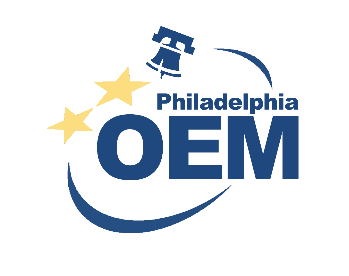 Kesyon Moun Poze Souvan sou Plan Diminisyon Enpak Ris Filadèlfi aK: Kisa yon Plan Diminisyon Enpak Ris ye?R: Diminisyon Enpak Ris se sa yo fè pou diminye oswa elimine danje pou gen katastwòf natirèl, sa lèzòm, oswa teknoloji lakòz. Plan Diminisyon Enpak Ris (HMP) dekri ki danje natirèl oswa lèzòm lakòz, tankou inondasyon ak tanpèt nan ivè, ki gen enpak sou Filadèlfi. Plan an gen ladan l tou yon lis pwojè Vil la bay priyorite ki ka ede yo diinye dega katastwòf yo anvan yo rive. Komite a te adopte Plan Diminisyon Enpak Ris Vil la gen nan moman an nan mwa me 2022. Biwo Jesyon Ijans lan (OEM) ansanm ak Vil ak patnè nan kominote a pral lanse pwochen mizajou konplè nan plan sa a an 2024.K: Poukisa l enpòtan pou nou planifye diminisyon enpak ris yo?R: Diminisyon enpak pi efikas lè li aplike nan kad yon plan ki òganize. Men kèk nan avantaj plan diminsyon enpak la: Sove lavi epi diminye dega nan byen moun yo: Lè nou jwenn mwayen pou nou diminye ris yo anvan katastwòf la frape, se lavi n ap sove epi evite gwo dega ki gen nan byen prive ak piblik yo.Fè Ekonomi: Dapre yon etid yo National Institute of Building Sciences te fè an 2019, pou chak $1 yo depanse nan diminye enpak ris yo, yo fè ekonomi $6 sou sekou ak travay pou ranje bagay yo.Opòtinite Finansman: Li obligatwa pou FEMA fè yon mizajou chak 5 an pou Filadèlfi ka kontinye kalifye pou sibvansyon lajan FEMA tankou Building Resilient Infrastructure and Communities (BRIC), Flood Mitigation Assistance (FMA), ak Hazard Mitigation Grant Program (HMGP). Yo bay lòt kòb pou sibvansyon sa yo pa mwayen Lwa Enfrastrikti De Pati a.Fè Sansibilizasyon konsènan Danje & Fason pou nou Prepare nou: Pwosesis planifikasyon HMP a gen ladan l yon sansibilizasyon konplè kot patnè Vil la ak piblik la, fè sansibilizasyon konsènan rezon ki fè gen plis danje nan Filadèlfi epi fè sansibilizasyon epi fè aktivite pou diminye ris ki genyen yo.Kreye Patenarya: Plis pase 80 ajans ak òganizasyon ki reprezante Vil, eta, ak ajans federal, patnè nan sektè prive, ak òganizasyon nan kominote a te patisipe nan mizajou pou 2022 a. Pwosesis planifikasyon an kreye patenarya ki pèmèt yo fè pwojè pou diminye ris yo. Q: Kisa ki priyorite pou pwochen mizajou nan plan an?A: Egalite, done entegrasyon nouvo chanjman klimatik, ak ogmante patisipasyon piblik la nan pwosesis planifikasyon an se prensipal priyorite nou nan tout mizajou ki gen pou fèt nan plan an.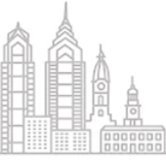 Aprann plis konsènan priyorite nou pou plan an an 2022 nan Rezime HMP 2022.K: Ki sa yo idantifye nan Plan Pou Diminye Enpak Ris yo?R: HMP idantifye danje  natirèl ak sa lòm lakòz ak menas ki reprezante pi gwo ris nan Filadèlfi.Sa gen ladan l:Gwo sechrèsTranblemanntèMove TanInondasyon, Glo ki desann, Rivyè fè glasOuragan, Tanpèt Twopikal, Nor’easterPandemi & Maladi Trapan (Ajoute an 2022)Fèb, Dolin (Ajoute an 2022)Tònad, tanpèt vanTanpèt nan ivèAgresè AktifBatiman ak Kay ki efondre Gè Sivil (Ajoute an 2022)Teworis Sou Entènèt (Ajoute an 2022)Baraj ki krazeVyolans Zam (Ajoute an 2022)Lage Materyèl Danje yoÈd pou kriz opiod laOpioid Crisis Response (Ajoute an 2022)Dife ak Eksplozyon nan VilTeworis (Ajoute an 2022)OEM ak patnè yo ap evalye danje sa yo epi ajoute lòt danje nan mizajou plan an ki gen pou fèt la.K: Ki sa nou ka fè pou nou diminye ris nou genyen?R: HMP nan idantifye lis aksyon pou diminye enpak yo Vil la ka mete sou pye pou diminye ris nou yo. Men kèk nan pwojè yo idantifye:Plan ak Règleman Lokal: Aksyon sa yo gen ladan l plan, lwa, règleman, ak règ ki gen enpak sou fason teren ak building yo konstwi ak devlope. Pwojè batiman ak enfrastrikti: Aksyon sa yo gen ladan l modifye jan batiman yo fèt nan moman an ak enfrastrikti yo pou pwoteje yo kont danje oswa retire yo nan zòn ki gen danje yo. Sa ka aplike pou batiman piblik oswa prive yo ansanm ak local ak enfrastrikti ki esansyèl yo. Kalite aksyon sa yo gen ladan yo konstriksyon moun fè pou diminye enpak danje yo.Pwoteksyon Sistèm Natirèl: Aksyon sa yo la pou diminye dega ak pèt lè yo konsève oswa rebay lavi ak fonksyon sistèm natirèl yo.Pwogram Sansibilizasyon Edikasyon: Sa yo se aksyon pou enfòme ak edike sitwayen yo, otorite yo vote yo, ak pwopriyetè byen yo konsènan danje ak fason ki posib pou kontwole yo.K: Ki kote m ka jwenn plis enfòmasyon sou Plan Pou Diminye Enpak Ris yo ak fason pou m patisipe nan mizajou ki gen pou fèt nan plan an?R: Ou ka resevwa plis enfòmasyon sou mizajou Plan Pou Diminye Enpak Ris yo sou sit entènèt Biwo Jesyon Ijans Filadèlfi a (OEM) ki se: www.phila.gov/ready/programs/hazard-mitigation-plan/. Ou gen kesyon oswa kòmantè? Tanpri pa ezite kontakte OEM nan oem@phila.gov. 